О возложении обязанностей главыадминистрации  Чукальского сельскогопоселения  на должностное лицо администрации Чукальского сельского поселения Шемуршинского района Чувашской РеспубликиВ соответствии с Федеральным законом от 06 октября 2003 года № 131-ФЗ «Об общих принципах организации местного самоуправления в Российской Федерации», Законом Чувашской Республики от 18 октября 2004 года № 19 «Об организации местного самоуправления в Чувашской Республике»,  Уставом Чукальского сельского поселения Шемуршинского района Собрание депутатов Чукальского сельского поселения решило:     	Возложить исполнение обязанностей главы администрации Чукальского сельского поселения Шемуршинского района Чувашской Республики на Храмову Наталию Николаевну ведущего специалиста - эксперта администрации Чукальского сельского поселения,  с 25 сентября 2020 года до назначения главы администрации Чукальского сельского поселения Шемуршинского района Чувашской Республики по контракту.Председатель Собрания депутатов Чукальского  сельского поселенияШемуршинского района Чувашской Республики                                  Е.Н.Малеева  ЧЁВАШ РЕСПУБЛИКИШЁМЁРШЁ РАЙОН,ЧУВАШСКАЯ РЕСПУБЛИКА ШЕМУРШИНСКИЙ РАЙОН ЧУКАЛ ЯЛ ПОСЕЛЕНИЙ,Н ДЕПУТАТСЕН ПУХЁВ, ЙЫШЁНУ «25»   авăн   2020 ҫ.    №4                   Чукал ял.СОБРАНИЕ ДЕПУТАТОВ ЧУКАЛЬСКОГО СЕЛЬСКОГО  ПОСЕЛЕНИЯ                      РЕШЕНИЕ         «25»   сентября  2020 г.  №4          деревня Русские Чукалы 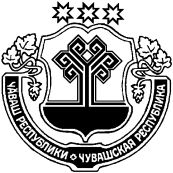 